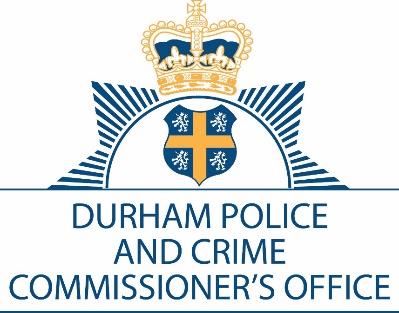 DURHAM POLICE AND CRIME COMMISSIONER’S OFFICEEXECUTIVE BOARDDate:	21st April 2022Time:	10:00 a.m. – 12:00 p.m.Venue:	Police Headquarters, Dixon Room & Microsoft Teams MeetingAGENDA
Joy AllenPolice and Crime and Commissioner To:	The Members of the Executive Board:Mrs J Allen 	Mr S White             Mrs J Farrell	       Mr C IrwineMrs T Antonis	Mr G Ridley 	    Mrs J Trotter	       Mr C Oakley	Mrs S Sahani                                  T/Detective Chief Superintendent P Gray	Item No.ItemPaper/ VerbalPresenterTime1.Introductions and ApologiesVerbalPCC10:00am2.Minutes of the meetings held 17th March 2022PaperPCC10:05am3.Action Log UpdatePaperPCC10:10am4.Force ReviewPaperDCC C Irvine10:20am5.Thematic: DA & SVPaper Ch. Supt D Ashton10:30am6.PCC Accountability ReportPaperMr J Atkinson10:45am7.Internal Audit Plan 2022/23Paper Miss T Henderson11:00am8.Internal Audit CharterPaperMiss T Henderson11:15am9.Any Other businessNext Meeting: 26th May 2022 Public accountability followed by Exec Board at 11amClose11:30am11:59am